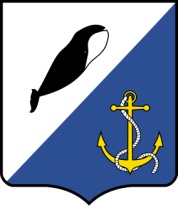 АДМИНИСТРАЦИЯПРОВИДЕНСКОГО ГОРОДСКОГО ОКРУГА ПОСТАНОВЛЕНИЕВ соответствии с Жилищным кодексом Российской Федерации, руководствуясь Уставом Провиденского городского округа, методическими указаниями по расчету ставок за наем и отчислений на капитальный ремонт жилых помещений, включаемых в плату за содержание и ремонт жилья (техническое обслуживание) муниципального и государственного жилищного фонда, утвержденных приказом Министерства строительства Российской Федерации от 02.12.1996 г. № 17-152, Администрация Провиденского городского округаПОСТАНОВЛЯЕТ:Внести в постановление администрации Провиденского городского округа от 20 ноября 2019 года № 286 «Об установлении платы граждан за жилое помещение на 2020 год» следующее изменение: Приложение № 5 изложить в новой редакции следующего содержания:            »Обнародовать настоящее постановление на официальном сайте Провиденского городского округа www.provadm.ru.Настоящее постановление вступает в силу со дня его обнародования и распространяет свое действие на правоотношения, возникшие с 01 января 2020 года.Контроль за исполнением настоящего постановления оставляю за собой.Разослано: дело, ОПУ, УППСХПиТ, НП «Берингия»от 09 июня 2020 г.№ 158пгт. ПровиденияО внесении изменения в постановление Администрации Провиденского городского округа от 20 ноября 2019 года № 286 «Об установлении платы граждан за жилое помещение на 2020 год»«Приложение № 5к постановлению Администрации Провиденского городского округаот 20 ноября 2019 года № 286Размер платы граждан за жилое помещение для нанимателей жилых помещений по договору социального найма, договорам найма жилых помещений муниципального жилищного фонда и собственников жилых помещений, которые не приняли решение о выборе способа управления многоквартирным домом, или если принятое решение о выборе способа управления этим домом не было реализовано в с. Нунлигран Провиденского городского округа на 2020 год.Размер платы граждан за жилое помещение для нанимателей жилых помещений по договору социального найма, договорам найма жилых помещений муниципального жилищного фонда и собственников жилых помещений, которые не приняли решение о выборе способа управления многоквартирным домом, или если принятое решение о выборе способа управления этим домом не было реализовано в с. Нунлигран Провиденского городского округа на 2020 год.Размер платы граждан за жилое помещение для нанимателей жилых помещений по договору социального найма, договорам найма жилых помещений муниципального жилищного фонда и собственников жилых помещений, которые не приняли решение о выборе способа управления многоквартирным домом, или если принятое решение о выборе способа управления этим домом не было реализовано в с. Нунлигран Провиденского городского округа на 2020 год.Размер платы граждан за жилое помещение для нанимателей жилых помещений по договору социального найма, договорам найма жилых помещений муниципального жилищного фонда и собственников жилых помещений, которые не приняли решение о выборе способа управления многоквартирным домом, или если принятое решение о выборе способа управления этим домом не было реализовано в с. Нунлигран Провиденского городского округа на 2020 год.Размер платы граждан за жилое помещение для нанимателей жилых помещений по договору социального найма, договорам найма жилых помещений муниципального жилищного фонда и собственников жилых помещений, которые не приняли решение о выборе способа управления многоквартирным домом, или если принятое решение о выборе способа управления этим домом не было реализовано в с. Нунлигран Провиденского городского округа на 2020 год.Размер платы граждан за жилое помещение для нанимателей жилых помещений по договору социального найма, договорам найма жилых помещений муниципального жилищного фонда и собственников жилых помещений, которые не приняли решение о выборе способа управления многоквартирным домом, или если принятое решение о выборе способа управления этим домом не было реализовано в с. Нунлигран Провиденского городского округа на 2020 год.Размер платы граждан за жилое помещение для нанимателей жилых помещений по договору социального найма, договорам найма жилых помещений муниципального жилищного фонда и собственников жилых помещений, которые не приняли решение о выборе способа управления многоквартирным домом, или если принятое решение о выборе способа управления этим домом не было реализовано в с. Нунлигран Провиденского городского округа на 2020 год.Размер платы граждан за жилое помещение для нанимателей жилых помещений по договору социального найма, договорам найма жилых помещений муниципального жилищного фонда и собственников жилых помещений, которые не приняли решение о выборе способа управления многоквартирным домом, или если принятое решение о выборе способа управления этим домом не было реализовано в с. Нунлигран Провиденского городского округа на 2020 год.Размер платы граждан за жилое помещение для нанимателей жилых помещений по договору социального найма, договорам найма жилых помещений муниципального жилищного фонда и собственников жилых помещений, которые не приняли решение о выборе способа управления многоквартирным домом, или если принятое решение о выборе способа управления этим домом не было реализовано в с. Нунлигран Провиденского городского округа на 2020 год.Размер платы граждан за жилое помещение для нанимателей жилых помещений по договору социального найма, договорам найма жилых помещений муниципального жилищного фонда и собственников жилых помещений, которые не приняли решение о выборе способа управления многоквартирным домом, или если принятое решение о выборе способа управления этим домом не было реализовано в с. Нунлигран Провиденского городского округа на 2020 год.n/nНаименование услуг Наименование услуг Наименование услуг Наименование услуг Наименование услуг Наименование услуг Единицы измеренияЕдиницы измеренияТарифы12222223341Содержание и ремонт жилого помещения в многоквартирных домах по адресу:Содержание и ремонт жилого помещения в многоквартирных домах по адресу:Содержание и ремонт жилого помещения в многоквартирных домах по адресу:Содержание и ремонт жилого помещения в многоквартирных домах по адресу:Содержание и ремонт жилого помещения в многоквартирных домах по адресу:Содержание и ремонт жилого помещения в многоквартирных домах по адресу:руб. за 1 кв. м. общей площади в месяцруб. за 1 кв. м. общей площади в месяц1ул. Центральная: д.5, 6ул. Центральная: д.5, 6ул. Центральная: д.5, 6ул. Центральная: д.5, 6ул. Центральная: д.5, 6ул. Центральная: д.5, 6руб. за 1 кв. м. общей площади в месяцруб. за 1 кв. м. общей площади в месяц0,01ул. Чукотская: д.1,3,5ул. Центральная: д.9,10,11ул. Чукотская: д.1,3,5ул. Центральная: д.9,10,11ул. Чукотская: д.1,3,5ул. Центральная: д.9,10,11ул. Чукотская: д.1,3,5ул. Центральная: д.9,10,11ул. Чукотская: д.1,3,5ул. Центральная: д.9,10,11ул. Чукотская: д.1,3,5ул. Центральная: д.9,10,11руб. за 1 кв. м. общей площади в месяцруб. за 1 кв. м. общей площади в месяц95,321ул. Каляквун д.1,2ул. Каляквун д.1,2ул. Каляквун д.1,2ул. Каляквун д.1,2ул. Каляквун д.1,2ул. Каляквун д.1,2руб. за 1 кв. м. общей площади в месяцруб. за 1 кв. м. общей площади в месяц74,762Плата за наем:Плата за наем:Плата за наем:Плата за наем:Плата за наем:Плата за наем:руб. за 1 кв. м. общей площади в месяцруб. за 1 кв. м. общей площади в месяц2многоквартирные - из брусамногоквартирные - из брусамногоквартирные - из брусамногоквартирные - из брусамногоквартирные - из брусамногоквартирные - из брусаруб. за 1 кв. м. общей площади в месяцруб. за 1 кв. м. общей площади в месяц0,242одноквартирные - новых проектоводноквартирные - новых проектоводноквартирные - новых проектоводноквартирные - новых проектоводноквартирные - новых проектоводноквартирные - новых проектовруб. за 1 кв. м. общей площади в месяцруб. за 1 кв. м. общей площади в месяц4,9Глава администрацииС. А. ШестопаловПодготовлено:К. Б. КарамелевСогласовано:В. В. ПарамоновЕ. А. Красикова